AMERSHAM SCHOOL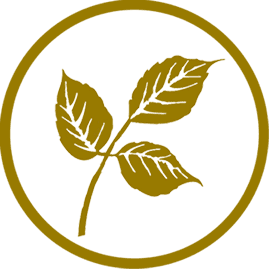 A Business and Enterprise CollegeInstructionsPlease complete all sections of this form using black ink or type.The sections of this application form that include your personal details and equal opportunities information will be detached prior to shortlisting. This is to ensure that your application is dealt with objectively.Applications will only be accepted if they are completed in full.You may submit your completed application online, together with a covering letter, to lrowley@amershamschool.orgEmployment historyEducation and trainingLetter of applicationAlongside this form, you are required to submit a letter of application.In the letter please explain how your experience, training and personal qualities match the requirements of the role as set out in the job description and person specification.ReferencesPlease give names of 2 people who are able to comment on your suitability for this post. One must be your present or last employer. If you have not previously been employed, please provide details of another suitable referee.Amersham School reserves the right to seek any additional references it deems appropriate.Please let your referees know that you have listed them as a referee, and to expect a request for a reference should you be shortlisted.If either of your referees knows you by a different name, please state: If you don’t wish us to contact your referees without your prior agreement, please tick this box: ☐Equalities monitoringWe are bound by the Public Sector Equality Duty to promote equality for everyone. To assess whether we are meeting this duty, whether our policies are effective and whether we are complying with relevant legislation, we need to know the information requested below.This information will not be used during the selection process. It will be used for monitoring purposes only.EMPLOYMENT APPLICATION FORM - TEACHINGVacancy informationVacancy informationApplication for the post of: Job ID/reference number:What date are you available to begin a new post?: Recruitment monitoringWhere did you first hear about this job?: Application for the post of: Job ID/reference number:What date are you available to begin a new post?: Recruitment monitoringWhere did you first hear about this job?: Personal detailsPersonal detailsFirst nameSurnamePreferred titlePrevious surnamesIf you prefer to be called by a name other than the one listed above, please specifyContact detailsContact detailsAddressPost codeHome phoneMobile phoneEmail addressCurrent employment details (teaching posts)Current employment details (teaching posts)Current employment details (teaching posts)Current employment details (teaching posts)Current employment details (teaching posts)Current employment details (teaching posts)Current employment details (teaching posts)Current employment details (teaching posts)Current employment details (teaching posts)Job titleEmployer name and addressEmployer contact detailsDates employedAge range taughtNumber on rollPermanent or temporaryPart-time or full-timeSalary details (including allowances)Previous employmentPrevious employmentPrevious employmentPrevious employmentPrevious employmentPlease provide details of previous employment. List the most recent employment first.Please provide details of previous employment. List the most recent employment first.Please provide details of previous employment. List the most recent employment first.Please provide details of previous employment. List the most recent employment first.Please provide details of previous employment. List the most recent employment first.Job titleName and address of employerDescription of responsibilitiesDates employed Reason for leavingHave you ever been asked to leave any employment?			YES / NO  (Please circle)Have you ever been asked to leave any employment?			YES / NO  (Please circle)Have you ever been asked to leave any employment?			YES / NO  (Please circle)Have you ever been asked to leave any employment?			YES / NO  (Please circle)Have you ever been asked to leave any employment?			YES / NO  (Please circle)If YES, please give details.If YES, please give details.If YES, please give details.If YES, please give details.If YES, please give details.Gaps in employmentPlease use the space below to explain any gaps in your employment.Education and qualificationsEducation and qualificationsEducation and qualificationsPlease provide details of your education from secondary school onwards.You will be required to produce evidence of qualifications.Please provide details of your education from secondary school onwards.You will be required to produce evidence of qualifications.Please provide details of your education from secondary school onwards.You will be required to produce evidence of qualifications.Dates attended (month and year)Name and location of school/college/universityQualifications gained (including grades)Training and professional developmentTraining and professional developmentTraining and professional developmentTraining and professional developmentTraining and professional developmentPlease give details of training or professional development courses undertaken in the last 3 years that are relevant to your application. Please give details of training or professional development courses undertaken in the last 3 years that are relevant to your application. Please give details of training or professional development courses undertaken in the last 3 years that are relevant to your application. Please give details of training or professional development courses undertaken in the last 3 years that are relevant to your application. Please give details of training or professional development courses undertaken in the last 3 years that are relevant to your application. Course datesLength of courseCourse titleQualification obtainedCourse providerTeacher statusTeacher statusTeacher reference numberDo you have QTS?QTS certificate number (where applicable)Date of qualificationAre you, or have you ever been, subject to a teacher prohibition order, an interim prohibition order or any other Teaching Regulation Agency sanction as a result of your behaviour or misconduct?Are you, or have you ever been, subject to any disciplinary or capability procedures?Additional informationPlease provide any additional information relevant to this application. You may wish to discuss additional skills or relevant special interests.NameRelationship to youAddress and post codeContact numberEmail addressIs this your current employer?Data protection Your data will be processed in accordance with data protection legislation. Processing of your data will take place either because:You consent to your data being processedProcessing is necessary to evaluate your application for the position for which you have 	appliedProcessing is necessary for complying with legal obligationsProcessing is necessary for our legitimate interestsFor further information, please see our privacy notice for job applicants.https://www.amershamschool.org.uk/docs/Privacy_Notice_Workforce_October_2018.pdfDisclosure and Barring and Childcare DisqualificationAmersham School is legally obligated to process a Disclosure and Barring Service (DBS) check before making appointments to relevant posts. The DBS check will reveal both spent and unspent convictions, cautions, and bind-overs as well as pending prosecutions, which are not “protected” under the Rehabilitation of Offenders Act 1974 (Exceptions) Order 1975. If you are joining the Physical Education Department we will use the DBS check to ensure we comply with the Childcare Disqualification Regulations.Any data processed as part of the DBS check will be processed in accordance with data protection regulations and Amersham School’s privacy statement.Do you have a DBS certificate?: 	☐Yes	☐No		Date of check: Have you ever had an allegation made against you by a young person, or have child protection concerns ever been raised against you?		☐Yes	☐NoIf you have lived or worked outside of the UK in the last 5 years, Amersham School may require additional information in order to comply with ‘safer recruitment’ requirements. If you answer ‘yes’ to the question below, we may contact you for additional information in due course.Have you lived or worked outside of the UK in the last 5 years?:    ☐Yes	☐No	Right to work in the UKAmersham School will require you to provide evidence of your right to work in the UK in accordance with the Immigration, Asylum and Nationality Act 2006. By signing this application, you agree to provide such evidence when requested.Disability and accessibilityAmersham School is committed to ensuring that applicants with disabilities or impairments receive equal opportunities and treatment. If you have a disability or impairment, and would like us to make adjustments or arrangements to assist if you are called for an interview, please state the arrangements you require:Relationship to the schoolRelationship to the schoolRelationship to the schoolPlease list any personal relationships that exist between you and any of the following members of the school community:Governors/trusteesLocal governorsStaffStudentsRelationships with a governor, trustee, local governor or employee does not necessarily prevent them from providing a reference.Please list any personal relationships that exist between you and any of the following members of the school community:Governors/trusteesLocal governorsStaffStudentsRelationships with a governor, trustee, local governor or employee does not necessarily prevent them from providing a reference.Please list any personal relationships that exist between you and any of the following members of the school community:Governors/trusteesLocal governorsStaffStudentsRelationships with a governor, trustee, local governor or employee does not necessarily prevent them from providing a reference.NameRelationshipRole at the schoolEqualities monitoring informationEqualities monitoring informationEqualities monitoring informationEqualities monitoring informationEqualities monitoring informationEqualities monitoring informationEqualities monitoring informationEqualities monitoring informationEqualities monitoring informationEqualities monitoring informationEqualities monitoring informationWhat is your date of birth?What is your date of birth?DDMMMYYYYWhat is your date of birth?What is your date of birth?What is your sex?What is your sex?☐	Male                             ☐	Female                           ☐	Male                             ☐	Female                           ☐	Male                             ☐	Female                           ☐	Male                             ☐	Female                           ☐	Male                             ☐	Female                           ☐	Male                             ☐	Female                           ☐	Male                             ☐	Female                           ☐	Male                             ☐	Female                           ☐	Male                             ☐	Female                           How would you describe your ethnic origin?How would you describe your ethnic origin?How would you describe your ethnic origin?How would you describe your ethnic origin?How would you describe your ethnic origin?How would you describe your ethnic origin?How would you describe your ethnic origin?How would you describe your ethnic origin?How would you describe your ethnic origin?How would you describe your ethnic origin?How would you describe your ethnic origin?White☐	British☐	Irish☐	Gypsy or Irish Traveller☐          Any other White    	backgroundAsian or British Asian☐	Bangladeshi☐	Indian☐	Pakistani☐	ChineseBlack or Black British☐	African☐	Caribbean☐	Any other Black 	backgroundMixed☐	White and Asian☐	White and Black African☐	White and Black 	Caribbean☐	Any other mixed 	backgroundBlack or Black British☐	African☐	Caribbean☐	Any other Black 	backgroundMixed☐	White and Asian☐	White and Black African☐	White and Black 	Caribbean☐	Any other mixed 	backgroundBlack or Black British☐	African☐	Caribbean☐	Any other Black 	backgroundMixed☐	White and Asian☐	White and Black African☐	White and Black 	Caribbean☐	Any other mixed 	backgroundBlack or Black British☐	African☐	Caribbean☐	Any other Black 	backgroundMixed☐	White and Asian☐	White and Black African☐	White and Black 	Caribbean☐	Any other mixed 	backgroundOther Ethnic groups☐	Arab☐	Any other ethnic group☐	Prefer not to sayOther Ethnic groups☐	Arab☐	Any other ethnic group☐	Prefer not to sayOther Ethnic groups☐	Arab☐	Any other ethnic group☐	Prefer not to sayOther Ethnic groups☐	Arab☐	Any other ethnic group☐	Prefer not to sayOther Ethnic groups☐	Arab☐	Any other ethnic group☐	Prefer not to sayOther Ethnic groups☐	Arab☐	Any other ethnic group☐	Prefer not to sayWhat is your religion or belief?What is your religion or belief?What is your religion or belief?What is your religion or belief?What is your religion or belief?What is your religion or belief?What is your religion or belief?What is your religion or belief?What is your religion or belief?What is your religion or belief?What is your religion or belief?☐	No religion☐	Buddhist☐	Pagan☐	Jain☐	Christian☐	Jewish☐	Muslim☐	Sikh☐	Christian☐	Jewish☐	Muslim☐	Sikh☐	Christian☐	Jewish☐	Muslim☐	Sikh☐	Christian☐	Jewish☐	Muslim☐	Sikh☐	Hindu☐	Agnostic☐	Atheist☐	Other☐	Prefer not to say☐	Hindu☐	Agnostic☐	Atheist☐	Other☐	Prefer not to say☐	Hindu☐	Agnostic☐	Atheist☐	Other☐	Prefer not to say☐	Hindu☐	Agnostic☐	Atheist☐	Other☐	Prefer not to say☐	Hindu☐	Agnostic☐	Atheist☐	Other☐	Prefer not to say☐	Hindu☐	Agnostic☐	Atheist☐	Other☐	Prefer not to sayAre your day-to-day activities significantly limited because of a health problem or disability which has lasted, or is expected to last, at least 12 months?Are your day-to-day activities significantly limited because of a health problem or disability which has lasted, or is expected to last, at least 12 months?Are your day-to-day activities significantly limited because of a health problem or disability which has lasted, or is expected to last, at least 12 months?Are your day-to-day activities significantly limited because of a health problem or disability which has lasted, or is expected to last, at least 12 months?Are your day-to-day activities significantly limited because of a health problem or disability which has lasted, or is expected to last, at least 12 months?Are your day-to-day activities significantly limited because of a health problem or disability which has lasted, or is expected to last, at least 12 months?Are your day-to-day activities significantly limited because of a health problem or disability which has lasted, or is expected to last, at least 12 months?Are your day-to-day activities significantly limited because of a health problem or disability which has lasted, or is expected to last, at least 12 months?Are your day-to-day activities significantly limited because of a health problem or disability which has lasted, or is expected to last, at least 12 months?Are your day-to-day activities significantly limited because of a health problem or disability which has lasted, or is expected to last, at least 12 months?Are your day-to-day activities significantly limited because of a health problem or disability which has lasted, or is expected to last, at least 12 months?☐	Yes☐	No☐	Prefer not to say☐	Yes☐	No☐	Prefer not to say☐	Yes☐	No☐	Prefer not to say☐	Yes☐	No☐	Prefer not to say☐	Yes☐	No☐	Prefer not to say☐	Yes☐	No☐	Prefer not to say☐	Yes☐	No☐	Prefer not to say☐	Yes☐	No☐	Prefer not to say☐	Yes☐	No☐	Prefer not to say☐	Yes☐	No☐	Prefer not to say☐	Yes☐	No☐	Prefer not to sayIf you answered ‘yes’ to the question above, please state the type of impairment. Please tick all that apply. If none of the below categories applies, please mark ‘other’.If you answered ‘yes’ to the question above, please state the type of impairment. Please tick all that apply. If none of the below categories applies, please mark ‘other’.If you answered ‘yes’ to the question above, please state the type of impairment. Please tick all that apply. If none of the below categories applies, please mark ‘other’.If you answered ‘yes’ to the question above, please state the type of impairment. Please tick all that apply. If none of the below categories applies, please mark ‘other’.If you answered ‘yes’ to the question above, please state the type of impairment. Please tick all that apply. If none of the below categories applies, please mark ‘other’.If you answered ‘yes’ to the question above, please state the type of impairment. Please tick all that apply. If none of the below categories applies, please mark ‘other’.If you answered ‘yes’ to the question above, please state the type of impairment. Please tick all that apply. If none of the below categories applies, please mark ‘other’.If you answered ‘yes’ to the question above, please state the type of impairment. Please tick all that apply. If none of the below categories applies, please mark ‘other’.If you answered ‘yes’ to the question above, please state the type of impairment. Please tick all that apply. If none of the below categories applies, please mark ‘other’.If you answered ‘yes’ to the question above, please state the type of impairment. Please tick all that apply. If none of the below categories applies, please mark ‘other’.If you answered ‘yes’ to the question above, please state the type of impairment. Please tick all that apply. If none of the below categories applies, please mark ‘other’.☐	Physical impairment☐	Sensory impairment☐	Learning disability/difficulty☐	Long-standing illness☐	Mental health condition☐	Developmental condition☐	Other☐	Physical impairment☐	Sensory impairment☐	Learning disability/difficulty☐	Long-standing illness☐	Mental health condition☐	Developmental condition☐	Other☐	Physical impairment☐	Sensory impairment☐	Learning disability/difficulty☐	Long-standing illness☐	Mental health condition☐	Developmental condition☐	Other☐	Physical impairment☐	Sensory impairment☐	Learning disability/difficulty☐	Long-standing illness☐	Mental health condition☐	Developmental condition☐	Other☐	Physical impairment☐	Sensory impairment☐	Learning disability/difficulty☐	Long-standing illness☐	Mental health condition☐	Developmental condition☐	Other☐	Physical impairment☐	Sensory impairment☐	Learning disability/difficulty☐	Long-standing illness☐	Mental health condition☐	Developmental condition☐	Other☐	Physical impairment☐	Sensory impairment☐	Learning disability/difficulty☐	Long-standing illness☐	Mental health condition☐	Developmental condition☐	Other☐	Physical impairment☐	Sensory impairment☐	Learning disability/difficulty☐	Long-standing illness☐	Mental health condition☐	Developmental condition☐	Other☐	Physical impairment☐	Sensory impairment☐	Learning disability/difficulty☐	Long-standing illness☐	Mental health condition☐	Developmental condition☐	Other☐	Physical impairment☐	Sensory impairment☐	Learning disability/difficulty☐	Long-standing illness☐	Mental health condition☐	Developmental condition☐	Other☐	Physical impairment☐	Sensory impairment☐	Learning disability/difficulty☐	Long-standing illness☐	Mental health condition☐	Developmental condition☐	Other